          St. Joseph Hessen Cassel School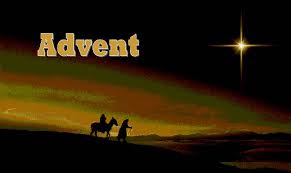 Principal Post		December 19, 2016Community in Christ…We have been preparing our hearts for Jesus this Advent season with extra prayers, and receiving the sacrament of reconciliation. Our 8th and 2nd grade sacramental buddies read to us about the Jesse Tree and hang ornaments twice each day on our very own SJHC Jesse Tree in the hallway. We will have our last All School mass of 2016 on Wed, Dec. 21st at 8:15am. Father Bill, with help from our 8th graders, will be handing out the traditional oranges to all students after mass. 
Upcoming Dates… Tues, Dec 20: Christmas Program in the gym at 7pm. Cookie Walk before hand in the alcove of the gym from 6pm – 6:50pm. Last day of school is Wed, Dec. 21st. Christmas Eve masses will be at 5pm & 12midnight and Christmas Day masses will be held at 8:30am and 10:30am. 
(Those of you who are donating items, please bring them in to school during the day, send in with your child or as a last option, bring in at 5:30pm to the gym. Thank you!!)
School Choice Scholarship Award Letters…. If your child is receiving an Indiana School Choice Scholarship you will find the award letter enclosed in the family envelope this Wednesday. Please review the award amount with your records. These letters are generated from the state to be kept on file at the school and given to you. If you have any questions or find a discrepancy, please contact me in the office. ****There will be NO after care on Tues, December 20th or Wed, December 21st.**** Please send in your cookies for the Cookie Walk!!! We cannot wait to see you all tomorrow evening!!Updated 2015-2016 School Calendar….We will now be in session on Monday, January 16th and Monday, February 20th, 2017.  I want to thank you all for the Christmas wishes, Christmas cards, gifts, candies, cookies, gift cards and so much more that you and your children all bring to my life on a daily basis. I feel blessed to have the privilege to partner with you in guiding your children academically as well as on the faith formation journey. God Bless you all and keep you safe during our Christmas Break. Christmas Blessings to you all during this Blessed Season				 Mrs. Worman 